ПОСТАНОВЛЕНИЕ №1325.03.2021 года                                                                                                            а. Пшичо «Об утверждении Перечня муниципального имущества МО «Хатажукайское сельское поселение» предназначенного для предоставления во владение и (или)в пользование субъектам малого и среднего предпринимательства и организациям, образующим инфраструктуру поддержки малого и среднего предпринимательства», а также самозанятым гражданам     Руководствуясь Федеральным законом от 06.10.2003 года №131 – ФЗ «Об общих принципах организации местного самоуправления в Российской Федерации», статьей 18 Федерального закона от 24.07.2007 №209-ФЗ «О развитии малого и среднего предпринимательства в Российской Федерации». В соответствии с Федеральным законом от 24.07.2007 года № 209-ФЗ «О развитии малого и среднего предпринимательства в Российской Федерации», Постановление главы администрации муниципального образования  «Хатажукайское сельское поселение» от 08.10.2019г. №43 «Об утверждении Положения  о порядке и условиях распоряжения имуществом включенным в перечень муниципального имущества муниципального образования «Хатажукайское сельское поселение», предназначенного для предоставления во владение и (или)в пользование субъектам малого и среднего предпринимательства и организациям, образующим инфраструктуру поддержки субъектов малого и среднего предпринимательства» глава администрации муниципального образования «Хатажукайское сельское поселение»ПОСТАНОВЛЯЮ:Утвердить Перечень муниципального имущества, находящегося в муниципальной собственности муниципального образования «Хатажукайское сельское поселение», предназначенного для предоставления во владение и (или) в  пользование субъектам малого и среднего предпринимательства и организациям, образующим инфраструктуру поддержки малого и среднего предпринимательства , а также самозанятым  гражданам.2. Обеспечить опубликование данного постановления в районной газете «Заря» и размещение на официальном сайте администрации  муниципального образования «Хатажукайское сельское поселение» : adminis- hatazhuk.ru.3. Контроль за исполнением данного настоящего постановления возложить на заместителя главы администрации Карашаева А.А. 4. Настоящее постановление вступает в силу со дня его опубликования. Глава администрации МО «Хатажукайское сельское поселение»                                                                          К.А. КарабетовПереченьмуниципального имущества МО «Хатажукайское сельское поселение», предназначенного для предоставления во владение и (или) пользование субъектам малого и среднего предпринимательства и организациям, образующим инфраструктуру поддержки субъектов малого и  среднего предпринимательства, а также самозанятым гражданам.      РЕСПУБЛИКА АДЫГЕЯМуниципальное образование«Хатажукайское сельское поселение»385462, а. Пшичо, ул. Ленина, 51             тел.9-31-36Факс (87773) 9-31-36e-mail: dnurbij @ yandex.ruАДЫГЭ РЕСПУБЛИКХьатыгъужъкъое муниципальнэ     къоджэ псэупIэ чIыпIэм изэхэщапI385462, къ. Пщычэу,           ур.Лениным ыцI,51, тел. 9-31-36, тел. Факс (87773) 9-31-36e-mail: dnurbij @ yandex.ru№ п/п Адрес (местоположение)объекта Вид объекта недвижимости Наименование объекта учета Основная Тип (площадь земельного участка, здания, протеженность , объем, площадь, глубина  )1.2.3.4.5. Республика Адыгея, Шовгеновский район, а. Пшичо, ул. Ленина, 51 Недвижимое имущество Помещение в зданий администрации , кабинет №142,6Сведения о недвижимом имуществе Сведения о недвижимом имуществе Сведения о недвижимом имуществе Сведения о недвижимом имуществе Сведения о недвижимом имуществе Сведения о движимом имуществе Сведения о движимом имуществе Кадастровый номер Кадастровый номер Техническое состояние объекта недвижимости Категория земель Вид разрешенного использования  Государственный регистрационный знак (при наличии)Местонахождение Местонахождение Номер Тип (кадастровый, условный, устаревший)Государственный регистрационный знак (при наличии)Местонахождение Местонахождение 01:07:2000 012:4:79:240:002:000062660:0100:20003Кадастровый 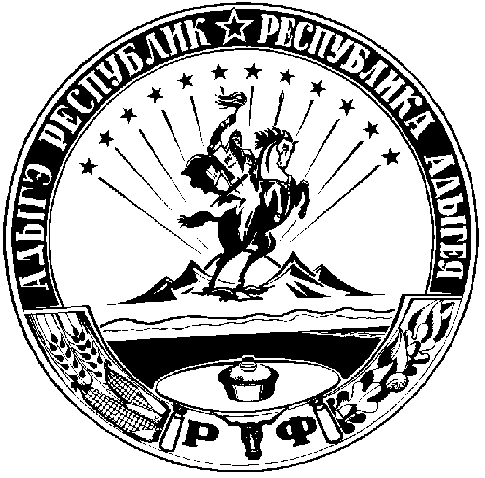 